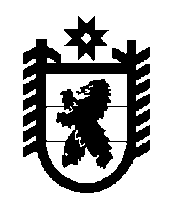   РОССИЙСКАЯ ФЕДЕРАЦИЯ                                   РЕСПУБЛИКА КАРЕЛИЯМУНИЦИПАЛЬНОЕ  ОБРАЗОВАНИЕ«МЕДВЕЖЬЕГОРСКИЙ  МУНИЦИПАЛЬНЫЙ РАЙОН»АДМИНИСТРАЦИЯ  ТОЛВУЙСКОГО  СЕЛЬСКОГО  ПОСЕЛЕНИЯПОСТАНОВЛЕНИЕ 11.05 2020  г.  № 14 д. ТолвуяОб утверждении  целевой программы«Профилактика правонарушений  и мероприятияпо правовому просвещению на территорииТолвуйского  сельского поселения на 2020-2022 годы»В соответствии с Федеральными законами от 06.10.2003 г. №131-ФЗ «Об общих принципах организации местного самоуправления в Российской Федерации», Уставом Толвуйского сельского поселения, администрация  Толвуйского сельского поселения,постановляет:1.  Утвердить целевую программу «Профилактика правонарушений  и мероприятия по правовому просвещению на территории  Толвуйского  сельского поселения на 2020-20122годы».2.  Обнародовать  настоящее постановлениеи опубликовать на официальном сайте поселения : https://tolvua.ru3.  Контроль за выполнением настоящего постановления оставляю за собой.   Глава  муниципального образования«Толвуйское сельское поселение»                                               Т.П.Боровская                                                                                                                           УТВЕРЖДЕНА                                                                                                                                                                                                                                            Постановлением администрацииТолвуйского сельского поселения  от 11 .05. 2020 № 14Муниципальная программа «Профилактика правонарушений и мероприятия по правовому просвещению на территории толвуйского сельского поселения на 2020-2022годы»ПАСПОРТцелевой программы «Профилактика правонарушений  и мероприятия по правовому просвещению на территории Толвуйского  сельского поселения на 2020-2022 годы»	Основные цели и задачи Программы	Программа содержит стратегию профилактической деятельности по приоритетным направлениям и конкретные меры, обеспечивающие достижение целей и решение задач Программы.Основной целью реализации Программы является создание многоуровневой  системы профилактики правонарушений на территории  Толвуйского сельского поселения.Основными задачами Программы являются:- стабилизация и создание предпосылок для снижения уровня преступности на территории Толвуйского сельского поселения;- воссоздание системы социальной профилактики правонарушений, направленной, прежде всего на активизацию борьбы с пьянством, алкоголизмом, наркоманией, преступностью, безнадзорностью, беспризорностью несовершеннолетних, незаконной миграцией и  ресоциализацию лиц, освободившихся из мест лишения свободы;- совершенствование нормативной правовой базы Толвуйского сельского поселения по профилактике правонарушений;- вовлечение в предупреждение правонарушений сотрудников предприятий, учреждений, организаций всех форм собственности, а также членов общественных организаций;- профилактика, предупреждение преступлений и правонарушений на потребительском рынке;- повышение эффективности реагирования на заявления и сообщения о правонарушении, выявления и устранения причин и условий, способствующих совершению правонарушений.Сроки и этапы реализации Программы.Программа реализуется в 2020 – 2022 годах. Мероприятия Программы будут выполняться, в соответствии с установленными сроками.Этапы реализации Программы не предусматриваются, так как программные мероприятия будут реализовываться весь период.Ресурсное обеспечение Программы.Финансирование мероприятий Программы не требуетсяОрганизация управления и контроль за ходом реализации Программы.Управление Программой осуществляется Администрацией  Толвуйского сельского поселения.Исполнители и соисполнители Программы несут ответственность за  качественное и своевременное исполнение мероприятий Программы, эффективное использование финансовых средств и ресурсов, выделяемых на реализацию Программы.Исполнители и соисполнители Программы представляют отчеты о ходе реализации программных мероприятий в Администрацию Толвуйского сельского поселения  до 1 февраля года, следующего за отчетным  календарным годом.Отчет о реализации Программы в соответствующем году должен содержать:- общий объем фактически произведенных расходов, всего и в том числе по источникам финансирования;- перечень завершенных в течение года мероприятий по Программе;- перечень не завершенных в течение года мероприятий программы и процент их не завершения;- анализ причин несвоевременного завершения программных мероприятий;- предложения о привлечении дополнительных источников финансирования и иных способов достижения программных целей либо о прекращении дальнейшей реализации Программы.Оценка эффективности реализации Программы.Предполагаемый социально-экономический эффект от реализации Программы заключается в том, чтобы путем создания многоуровневой  системы профилактики правонарушений добиться стабилизации криминогенной обстановки на территории Толвуйского сельского поселения, включая следующие составляющие:- улучшение информационного обеспечения деятельности государственных органов и общественных организаций по обеспечению охраны общественного порядка на территории Толвуйского сельского поселения;- стабилизацию и создание предпосылок для снижения уровня рецидивной и «бытовой» преступности, количества дорожно-транспортных происшествий и тяжести их последствий, преступлений, связанных с незаконным оборотом наркотических и психотропных веществ, и общего числа совершаемых правонарушений;- оздоровление криминогенной обстановки на улицах и других общественных местах.Основные  мероприятия программыНаименование Программы Целевая программа «Профилактика правонарушений  и мероприятия по правовому просвещению на территории Толвуйского  сельского поселения на 2020-2022 годы» (далее – Программа)Разработчик ПрограммыАдминистрация   Толвуйского  сельского поселенияОсновная цель ПрограммыПовышение уровня безопасности, проживающих на территории сельского поселенияОсновные задачи Программы1. Стабилизация и создание предпосылок для снижения уровня преступности на территории Толвуйского сельского поселения;2. Воссоздание системы социальной профилактики правонарушений, направленной, прежде всего на активизацию борьбы с пьянством, алкоголизмом, наркоманией, преступностью, безнадзорностью, беспризорностью несовершеннолетних, незаконной миграцией и  ресоциализацию лиц, освободившихся из мест лишения свободы;3. Совершенствование нормативной правовой базы Толвуйского сельского поселения по профилактике правонарушений;4  Вовлечение в предупреждение правонарушений сотрудников предприятий, учреждений, организаций всех форм собственности, а также членов общественных организаций;5.  Повышение эффективности реагирования на заявления и сообщения о правонарушении, выявления и устранения причин и условий, способствующих совершению правонарушений.Структура программыПрограмма включает в себя следующие направления профилактической работы:1. Организационные мероприятия.2. Нормативное правовое обеспечение  деятельности по профилактике правонарушений.3. Профилактика правонарушений в отношении определенных категорий лиц и по отдельным видам противоправной деятельности.4. Информационно - методическое обеспечение профилактической деятельности.Финансовое обеспечение  ПрограммыФинансовое обеспечение мероприятий Программы не предусмотреноОжидаемые конечные результаты реализации Программы1. Повышение эффективности системы социальной профилактики правонарушений;2. Улучшение информационного обеспечения деятельности государственных органов и общественных организаций по обеспечению охраны общественного порядка на территории Толвуйского сельского поселения;3. Стабилизация и создание предпосылок для снижения уровня рецидивной и «бытовой» преступности, преступлений, связанных с незаконным оборотом наркотических и психотропных веществ, и общего числа совершаемых правонарушений;4. Оздоровление криминогенной обстановки на, улицах и других общественных местах;5. Повышение уровня доверия населения к правоохранительным органам.Контроль за реализацией ПрограммыКонтроль за реализацией Программы осуществляет  Администрация   Толвуйского  сельского поселения.№ ппМероприятия   ПрограммыИсполнительСрок  исполненияИсточник финансирования1Проведение адресных обходов мест проживания неблагополучных семей, проведение разъяснительных бесед о соблюдении требований пожарной безопасности, раздача информационных листовАдминистрация Толвуйского сельского поселения2020-2022Не требует финансирования2Организация осуществления информационно-пропагандистской деятельности, направленной на профилактику правонарушений и пропаганду здорового образа жизниАдминистрация Толвуйского сельского поселения2020-2022Не требует финансирования3Вовлечение обучающихся, состоящих на учете в комиссиях по делам несовершеннолетних, в работу кружков  на базе  учреждений культурыАдминистрация Толвуйского сельского поселения2020-2022Не требует финансирования4Регулярное проведение анализа динамики преступности и правонарушений на территории Толвуйского сельского поселения структуры правонарушений, причин и условий, способствующих их совершению.Администрация Толвуйского сельского поселения2020-2022Не требует финансирования5Организация проведения бесед с жителями поселения в учреждениях культуры, образовательных учреждениях с приглашением работников правоохранительных органов.Администрация Толвуйского сельского поселения2020-2022Не требует финансирования6Организация профилактической работы по антитеррористической защищенности граждан, нформационные листы по профилактике правонарушений и обеспечении общественной безопасности, предупреждению террористических актов в поселенииАдминистрация Толвуйскогосельского поселения2020-2022Не требует финансирования7Информирование граждан поселения через  официальный сайт  и информационный стенд Администрации  Толвуйского сельского поселения  о способах и средствах правомерной защиты от преступных и иных посягательств, путем проведения соответствующей разъяснительной работыАдминистрация Толвуйского сельского поселения2020-2022Не требует финансирования